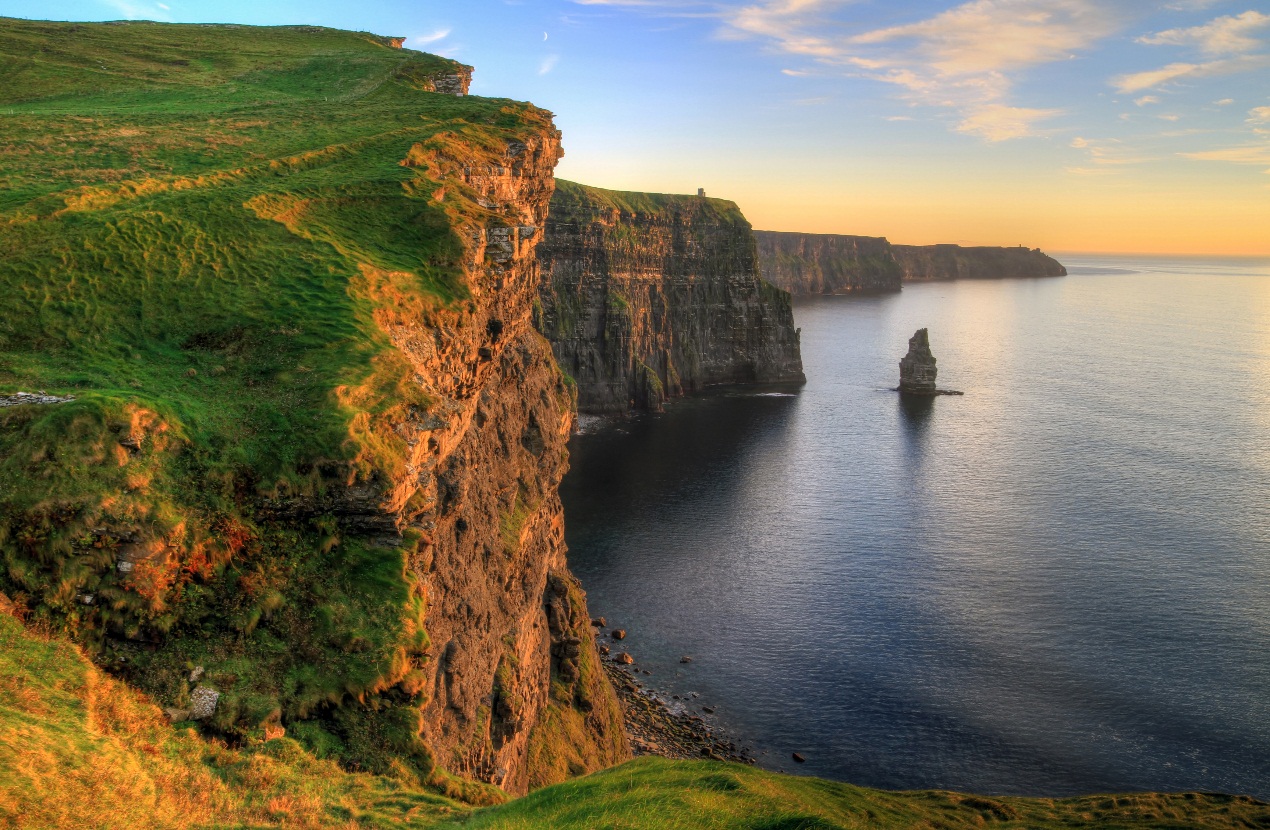 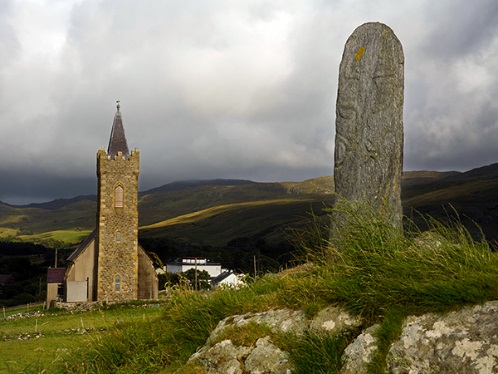 http://www.south-africa-tours-and-travel.com/images/university-witwatersrand-sat-studyabroadinsouthafrica.jpg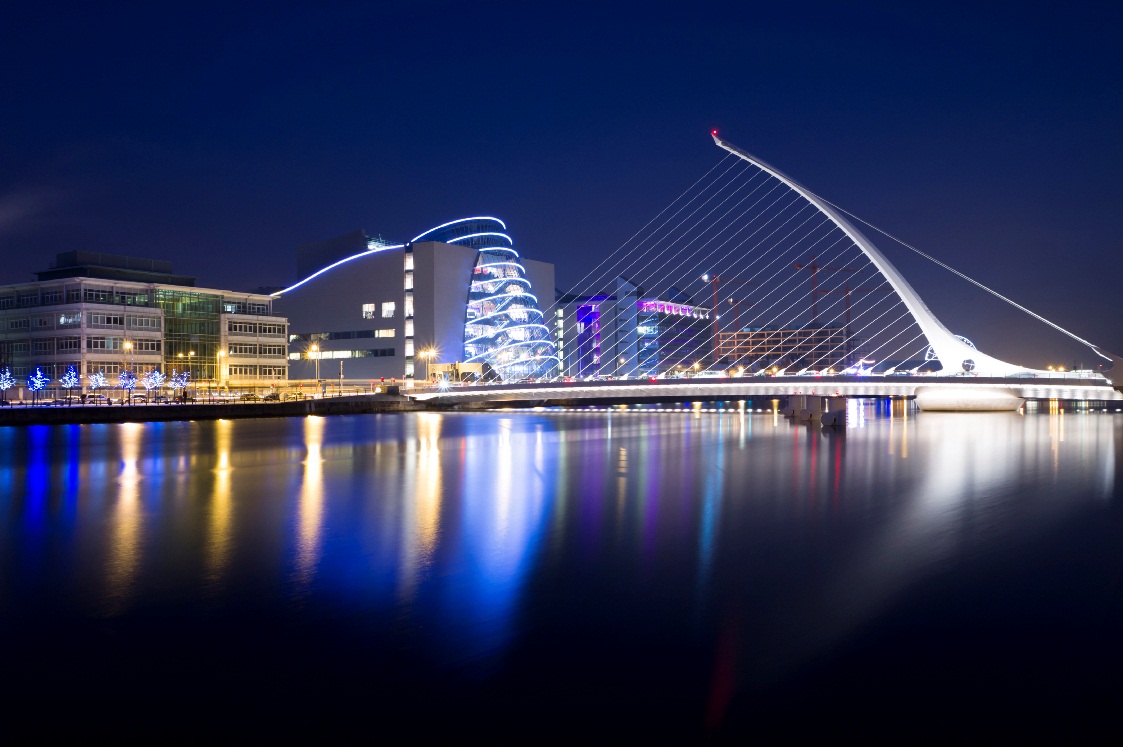 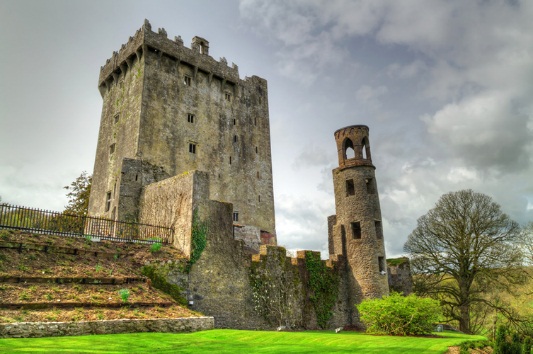 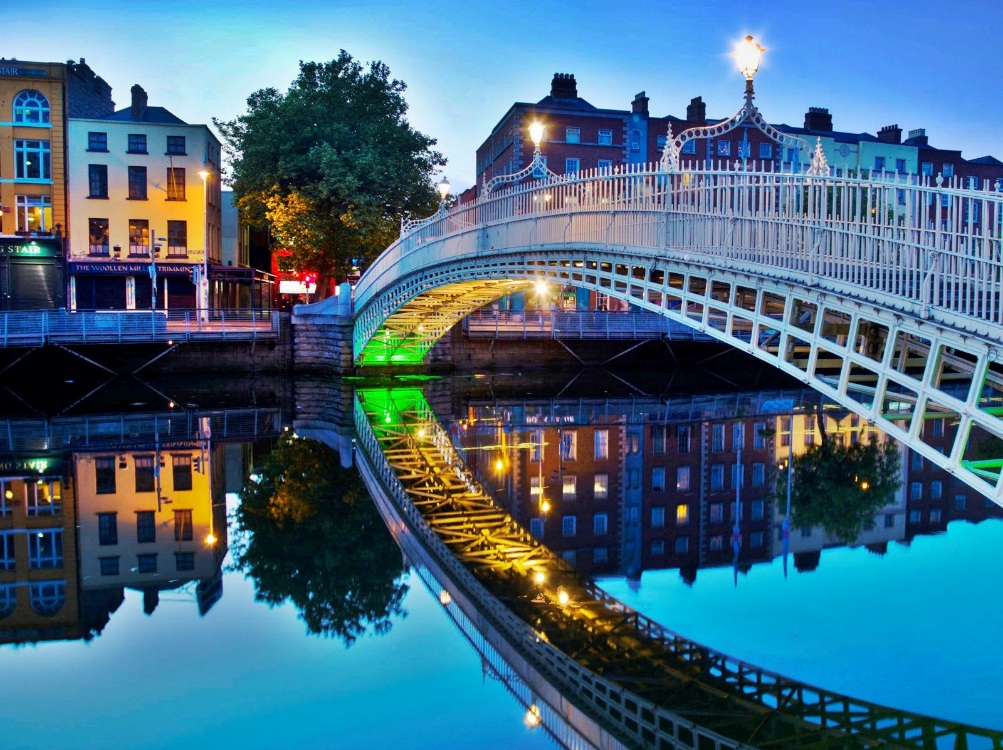 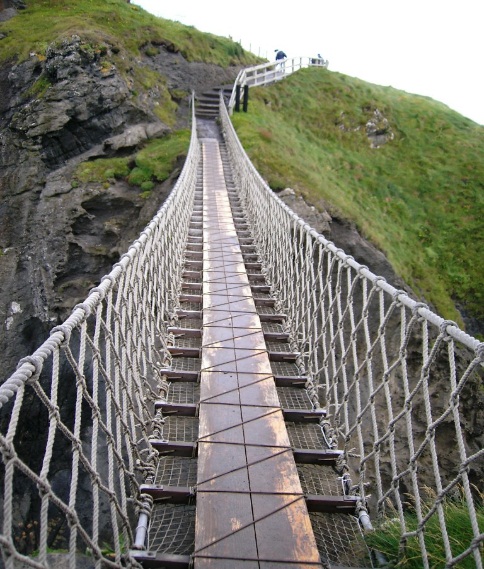 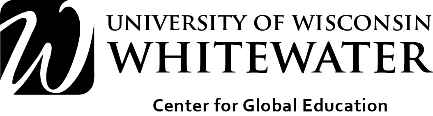 3 credit Faculty-Led Travel study Application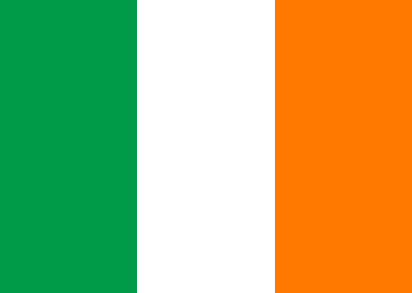 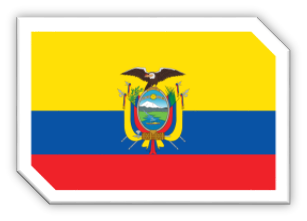 Fees and Expenses      THE TENTATIVE TRAVEL ITINERARY